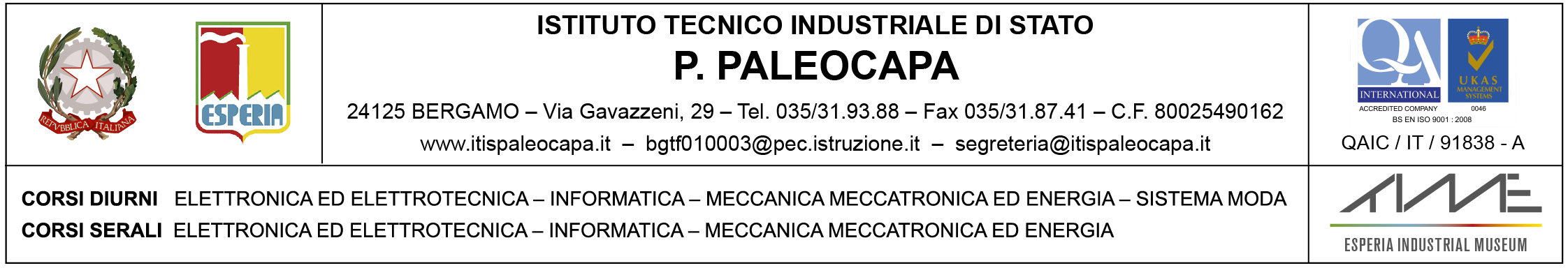 Prot. n. 11755/C16								Bergamo, 4 novembre 2017Al personale docenteAlla  DSGAAll’albo d’Istituto-sito WebAl personale ATACIRCOLARE N. 157Oggetto: Coordinatori e Segretari a.s. 2017/18 – CORSO SERALE	IL DIRIGENTE SCOLASTICOArea organizzazionecollaboratore DS. prof. Valerio Felici	Prof. Imerio CHIAPPAIl referente del procedimentoA.A. RazzinoClasseCoordinatoreSegretario1ASBURNELLICarrara2ASROVARISSorrentino3EASCARRARAColnago4EASDI BRINABrugali5EASSANTAGADASana3IASSCHIONATOChianca4IASNAPOLITANO Senatore5IASCORTINOVISSchionato3MASROVARISMigliucci4MASBELUSSIRovaris5MASCOLNAGOMigliucci